SMSF Establishment Order Form 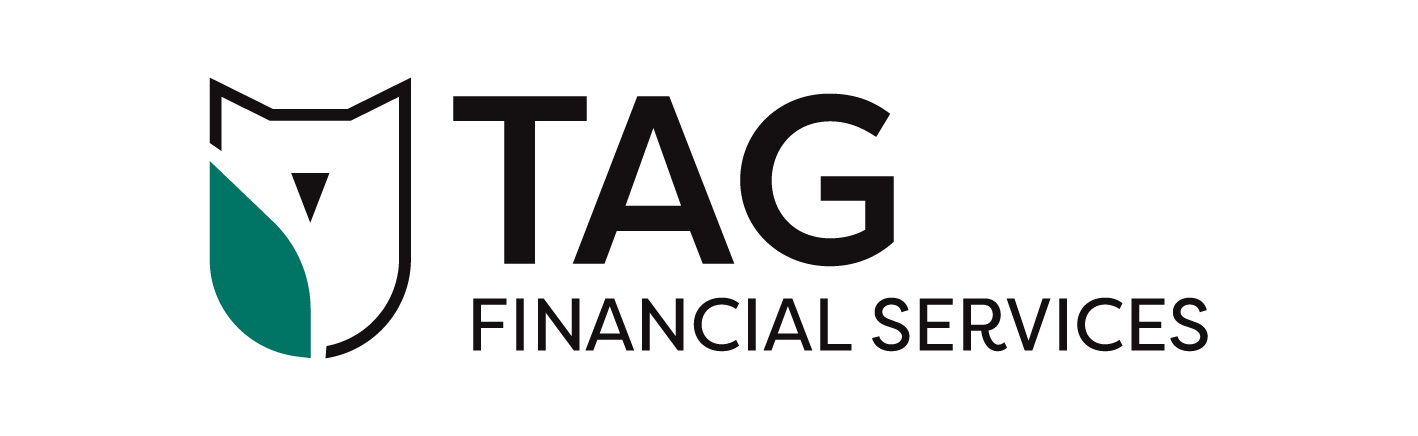 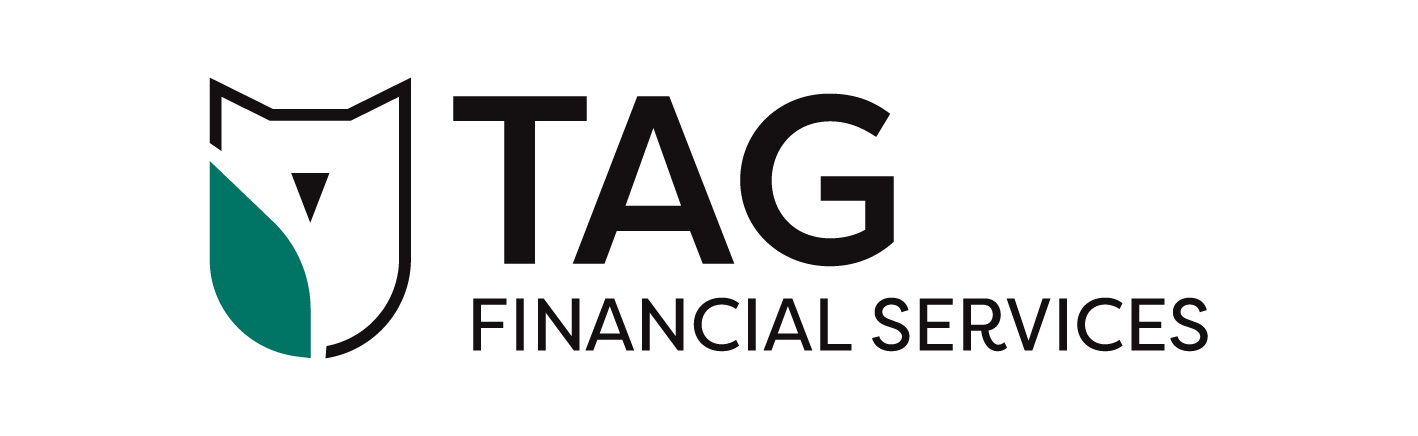 To order your SMSF Establishment documents:Complete all relevant fields.Email this form to TAG Financial Services at super@tagfinancial.com.auSECTION A (I): Adviser Ordering DetailsSECTION A (II): Accountant DeclarationSECTION B: Fund DetailsSECTION C: ABN & TFN Registration Details (additional cost)Only complete this section if TAG Financial Services is registering the ABN and TFN for the Fund.As a new initiative, the ATO is contacting trustees of newly established SMSFS to confirm they understand their duties and obligations as a trustee of the Fund. Please nominate a trustee or director of the Fund that the ATO may contact in this regard:Do you want to add a Tax Agent or Authorised Adviser to the ABN Application? Yes       NoTrustee DeclarationPlease read and confirm the following declaration:	I hereby authorise TAG Financial Services to complete and lodge the ABN and TFN application for this Fund on behalf of the trustees, and declare that all information provided in this application form is true and correct.SECTION D: Details of Individuals Associated with the FundNote: Any member that is employed by another member must be a director of the employer (where a company) or a relative of the employer. Persons previously convicted of an offence involving dishonesty are disqualified from being admitted to a SMSF. Severe penalties can be imposed for any breach.* Providing the Tax File Number (TFN) for each Member of the Fund is not compulsory. However, after 1 July 2007, if a Member does not provide their TFN to their Fund, they will be taxed at top marginal tax rates on concessional contributions made to the fund, and the fund will not be able to accept non-concessional contributions from the MemberSECTION E: Trustee Information where Trustee is a Company Name:      Signature:      Company Name:      Company Name:      Postal Address:      Postal Address:      Date Of Order:      /        /       Your Ref:      Phone: (     ) -       -      Fax: (     ) -       -      Email:      Email:       I confirm my client has received a Statement of Advice (SoA) and this order is consistent with this advice. My client will need the Statement of Advice (SoA).Name of Fund:      Commencement Date Required:      /        /       State of Registration - SMSF:      State of Registration - SMSF:      SMSF Street Address:      SMSF Street Address:      Trustee / Director Name:      Contact Number: (     ) -       -      If yes, please provide the following:Company Name:      Contact Person:      Contact Phone Number: (     ) -       -      Tax Agent Number (if applicable):      Individual 1 Full Name:      Full Name:      Full Name:       Male FemaleAddress:      Address:      Address:      Date of Birth:      /        /       Date of Birth:      /        /       Date of Birth:      /        /       Tax File Number*:        -         -      Tax File Number*:        -         -      Tax File Number*:        -         -      Tax File Number*:        -         -      Tax File Number*:        -         -      Tax File Number*:        -         -      Individual Trustee (tick if appropriate): Individual Trustee (tick if appropriate): Director of Corporate Trustee (tick if appropriate): Director of Corporate Trustee (tick if appropriate): Director of Corporate Trustee (tick if appropriate): Director of Corporate Trustee (tick if appropriate): Member (tick if appropriate): Member (tick if appropriate): Member (tick if appropriate): Member (tick if appropriate): Member (tick if appropriate): Member (tick if appropriate): Director ID (if applicable):      Director ID (if applicable):      Director ID (if applicable):      Director ID (if applicable):      Director ID (if applicable):      Director ID (if applicable):      Individual 2 Full Name:      Full Name:      Full Name:       Male FemaleAddress:      Address:      Address:      Date of Birth:      /        /       Date of Birth:      /        /       Date of Birth:      /        /       Tax File Number*:        -         -      Tax File Number*:        -         -      Tax File Number*:        -         -      Tax File Number*:        -         -      Tax File Number*:        -         -      Tax File Number*:        -         -      Individual Trustee (tick if appropriate): Individual Trustee (tick if appropriate): Director of Corporate Trustee (tick if appropriate): Director of Corporate Trustee (tick if appropriate): Director of Corporate Trustee (tick if appropriate): Director of Corporate Trustee (tick if appropriate): Member (tick if appropriate): Member (tick if appropriate): Member (tick if appropriate): Member (tick if appropriate): Member (tick if appropriate): Member (tick if appropriate): Director ID (if applicable):      Director ID (if applicable):      Director ID (if applicable):      Director ID (if applicable):      Director ID (if applicable):      Director ID (if applicable):      Individual 3 Full Name:      Full Name:      Full Name:       Male FemaleAddress:      Address:      Address:      Date of Birth:      /        /       Date of Birth:      /        /       Date of Birth:      /        /       Tax File Number*:        -         -      Tax File Number*:        -         -      Tax File Number*:        -         -      Tax File Number*:        -         -      Tax File Number*:        -         -      Tax File Number*:        -         -      Individual Trustee (tick if appropriate): Individual Trustee (tick if appropriate): Director of Corporate Trustee (tick if appropriate): Director of Corporate Trustee (tick if appropriate): Director of Corporate Trustee (tick if appropriate): Director of Corporate Trustee (tick if appropriate): Member (tick if appropriate): Member (tick if appropriate): Member (tick if appropriate): Member (tick if appropriate): Member (tick if appropriate): Member (tick if appropriate): Director ID (if applicable):      Director ID (if applicable):      Director ID (if applicable):      Director ID (if applicable):      Director ID (if applicable):      Director ID (if applicable):      Individual 4 Full Name:      Full Name:      Full Name:       Male FemaleAddress:      Address:      Address:      Date of Birth:      /        /       Date of Birth:      /        /       Date of Birth:      /        /       Tax File Number*:        -         -      Tax File Number*:        -         -      Tax File Number*:        -         -      Tax File Number*:        -         -      Tax File Number*:        -         -      Tax File Number*:        -         -      Individual Trustee (tick if appropriate): Individual Trustee (tick if appropriate): Director of Corporate Trustee (tick if appropriate): Director of Corporate Trustee (tick if appropriate): Director of Corporate Trustee (tick if appropriate): Director of Corporate Trustee (tick if appropriate): Member (tick if appropriate): Member (tick if appropriate): Member (tick if appropriate): Member (tick if appropriate): Member (tick if appropriate): Member (tick if appropriate): Director ID (if applicable):      Director ID (if applicable):      Director ID (if applicable):      Director ID (if applicable):      Director ID (if applicable):      Director ID (if applicable):      Individual 5 Full Name:      Full Name:      Full Name:       Male FemaleAddress:      Address:      Address:      Date of Birth:      /        /       Date of Birth:      /        /       Date of Birth:      /        /       Tax File Number*:        -         -      Tax File Number*:        -         -      Tax File Number*:        -         -      Tax File Number*:        -         -      Tax File Number*:        -         -      Tax File Number*:        -         -      Individual Trustee (tick if appropriate): Individual Trustee (tick if appropriate): Director of Corporate Trustee (tick if appropriate): Director of Corporate Trustee (tick if appropriate): Director of Corporate Trustee (tick if appropriate): Director of Corporate Trustee (tick if appropriate): Member (tick if appropriate): Member (tick if appropriate): Member (tick if appropriate): Member (tick if appropriate): Member (tick if appropriate): Member (tick if appropriate): Director ID (if applicable):      Director ID (if applicable):      Director ID (if applicable):      Director ID (if applicable):      Director ID (if applicable):      Director ID (if applicable):      Individual 6 Full Name:      Full Name:      Full Name:       Male FemaleAddress:      Address:      Address:      Date of Birth:      /        /       Date of Birth:      /        /       Date of Birth:      /        /       Tax File Number*:        -         -      Tax File Number*:        -         -      Tax File Number*:        -         -      Tax File Number*:        -         -      Tax File Number*:        -         -      Tax File Number*:        -         -      Individual Trustee (tick if appropriate): Individual Trustee (tick if appropriate): Director of Corporate Trustee (tick if appropriate): Director of Corporate Trustee (tick if appropriate): Director of Corporate Trustee (tick if appropriate): Director of Corporate Trustee (tick if appropriate): Member (tick if appropriate): Member (tick if appropriate): Member (tick if appropriate): Member (tick if appropriate): Member (tick if appropriate): Member (tick if appropriate): Director ID (if applicable):      Director ID (if applicable):      Director ID (if applicable):      Director ID (if applicable):      Director ID (if applicable):      Director ID (if applicable):      Name:      ACN:        -         -      Registered Office:      Registered Office:      Company Chairman:      Company Chairman:      